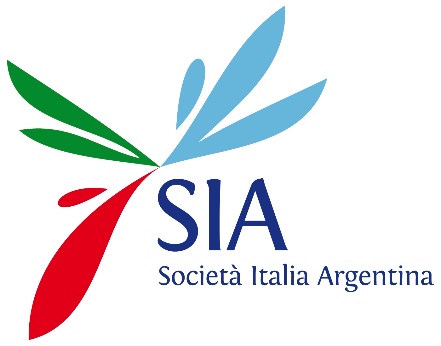 PREMIO ALLA CULTURA ITALIANA IN ARGENTINANINO BENVENUTIEdizione 2017Casa della Cultura argentina, RomaMarzo 2018